Российская Федерация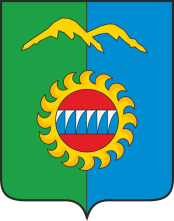 Администрация города ДивногорскаКрасноярского края Р А С П О Р Я Ж Е Н И Е25.09.2023                                                           г. Дивногорск	                    	                            № 1695р                                                                   О создании комиссии по обследованию общественных территорий, благоустроенных в рамках реализации федерального проекта «Формирование комфортной городской среды» национального проекта «Жилье и городская среда» по муниципальном программе «Формирование комфортной городской (сельской) среды» в муниципальном образовании город Дивногорск на 2018-2025 годы»В целях охраны жизни и здоровья детей, обеспечения комфортного и безопасного проживания граждан и сохранности оборудования, малых архитектурных форм, покрытий и осветительных приборов, находящихся на благоустроенных общественных территориях городского округа город Дивногорск, руководствуясь статьей 43 Устава городского округа город Дивногорск:1.​​ Создать комиссию по обследованию общественных территорий, благоустроенных в городском округе город Дивногорск в рамках реализации федерального проекта «Формирование комфортной городской среды» национального проекта «Жилье и городская среда» по муниципальной программе «Формирование комфортной городской (сельской) среды» в муниципальном образовании город Дивногорск на 2018-2025 годы», и утвердить ее состав согласно приложению № 1 к настоящему распоряжению.2.​​ Комиссия осуществляет свою деятельность путем проведения  выездных проверок оценки соответствия технического состояния оборудования требованиям безопасности с периодичностью не реже одного раза в год, а также по мере поступления обращений граждан и других заинтересованных лиц о выявленных недостатках.3. По результатам проверок составляется акт по форме согласно приложению​​ № 2 к настоящему распоряжению.4. Настоящее распоряжения вступает в силу после его официального опубликования.5.​​ Контроль за исполнением настоящего распоряжения возложить на заместителя Главы города А.И. Середу.Глава города                                                                                          С.И. ЕгоровПриложение № 1к распоряжению администрациигорода Дивногорска от 25.09.2023  № 1695рСостав комиссии по обследованию общественных территорий, благоустроенных в рамках реализации федерального проекта «Формирование комфортной городской среды» национального проекта «Жилье и городская среда» по муниципальном программе «Формирование комфортной городской (сельской) среды» в муниципальном образовании город Дивногорск на 2018-2025 годы»Середа Александр Иванович                    Заместитель Главы города ДивногорскаМороз Егор Викторович                            Заместитель директора         						      муниципального казенного                                                                       учреждения «Управление капитального                                                                       строительства и городского хозяйства»Перебейнос Дмитрий Игоревич                начальник отдела строительства         						      муниципального казенного                                                                       учреждения «Управление капитального                                                                       строительства и городского хозяйства»Меньших Светлана Михайловна	      директор МБОУ «ДДТ»                                                                      (по согласованию)Сливина Надежда Дмитриевна     	      директор МКУ «ЦОДУК»						      (по согласованию)Дворецкий Михаил Иванович		      директор МКУ «ЦТО»						      (по согласованию)Представитель подрядной 		      в течение гарантийного срокаорганизации, выполнившейработы по благоустройствуПриложение № 2к распоряжению администрациигорода Дивногорскаот 25.09.2023  № 1695рАКТ № проверки общественных территорий, благоустроенных в рамках реализации федерального проекта «Формирование комфортной городской среды» национального проекта «Жилье и городская среда» по муниципальном программе «Формирование комфортной городской (сельской) среды» в муниципальном образовании город Дивногорск на 2018-2025 годы»место проведения проверки
на основании: распоряжения администрации  города Дивногорска от « ___ »  _____  2023  г. № _______ 
была проведена проверка общественных территорий, благоустроенных в рамках реализации федерального проекта «Формирование комфортной городской среды» национального проекта «Жилье и городская среда» по муниципальном программе «Формирование комфортной городской (сельской) среды» в муниципальном образовании город Дивногорск на 2018-2025 годы», по адресам: ______________________________________ 
В ходе проверки были выявлены следующие замечания:____________________________________________________________________________________________________________________________________________________________________________________________________________________________________
Подписи лиц, проводивших проверку:Середа А.И.__________________________________Мороз Е.В.__________________________________Перебейнос Д.И.__________________________________Меньших С.М.__________________________________Сливина Н.Д.Дворецкий М.И.______________________________________________________________________________________________________